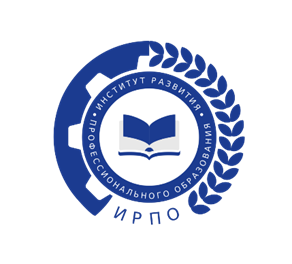 ИНСТРУКЦИЯ             по НАПРАВЛЕНИЮ ОБРАЩЕНИЯ О присвоениИ статуса эксперта демонстрационного экзамена посредством признания статуса эксперта 
системы Ворлдскиллс Россиячерез тикет – системуЧтобы направить обращение в тикет-системе, необходимо перейти по ссылке: https://hd.firpo.ru/Выбрать «Войти в систему» (рисунок 1).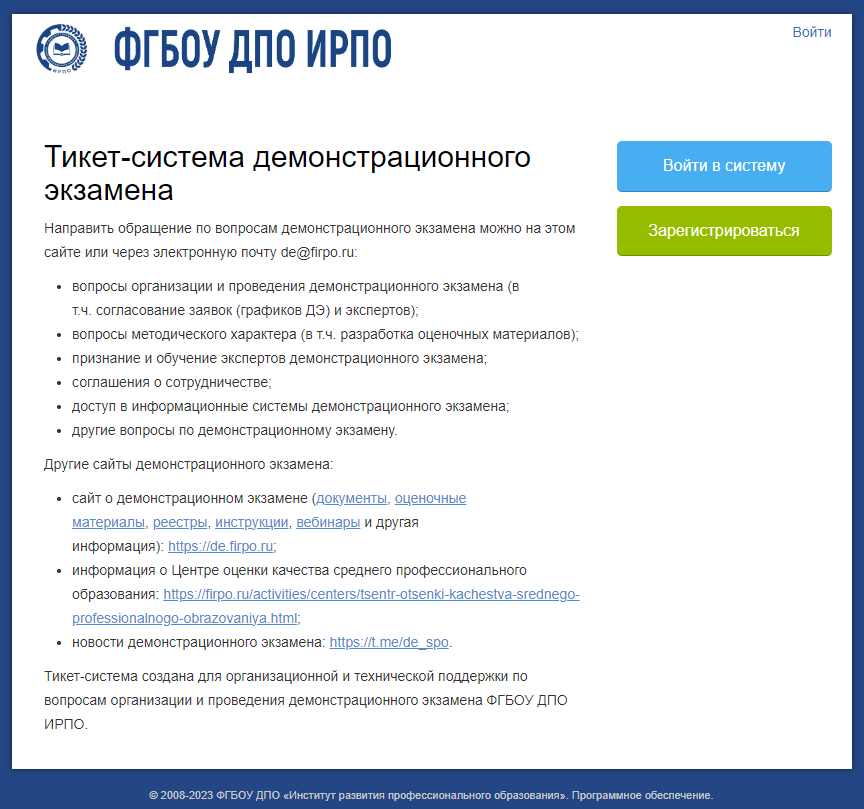                                                 Рисунок 1 – Авторизация в системеПосле авторизации становится доступно меню заявок и окно для подачи заявки на регистрацию признания статуса эксперта (рисунок 2).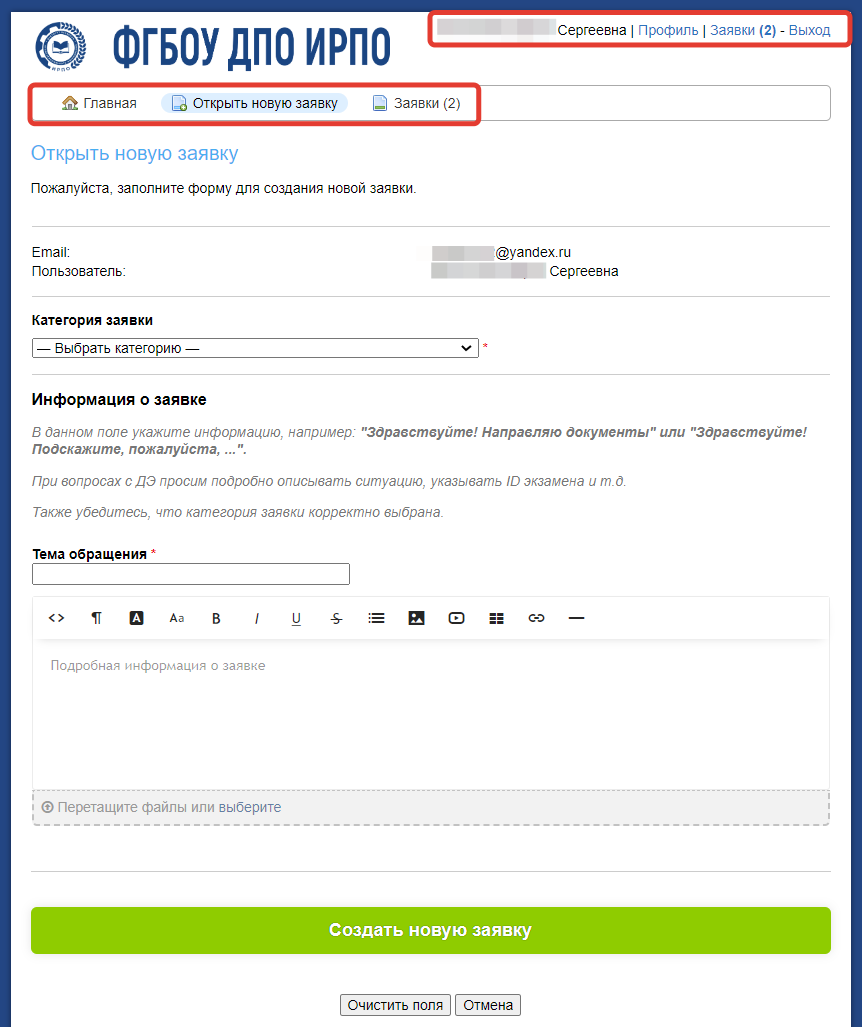 Рисунок 2 - Подача заявки на регистрацию Выбираем категорию заявки «Признание статуса эксперта Ворлдскиллс» (рисунок 3).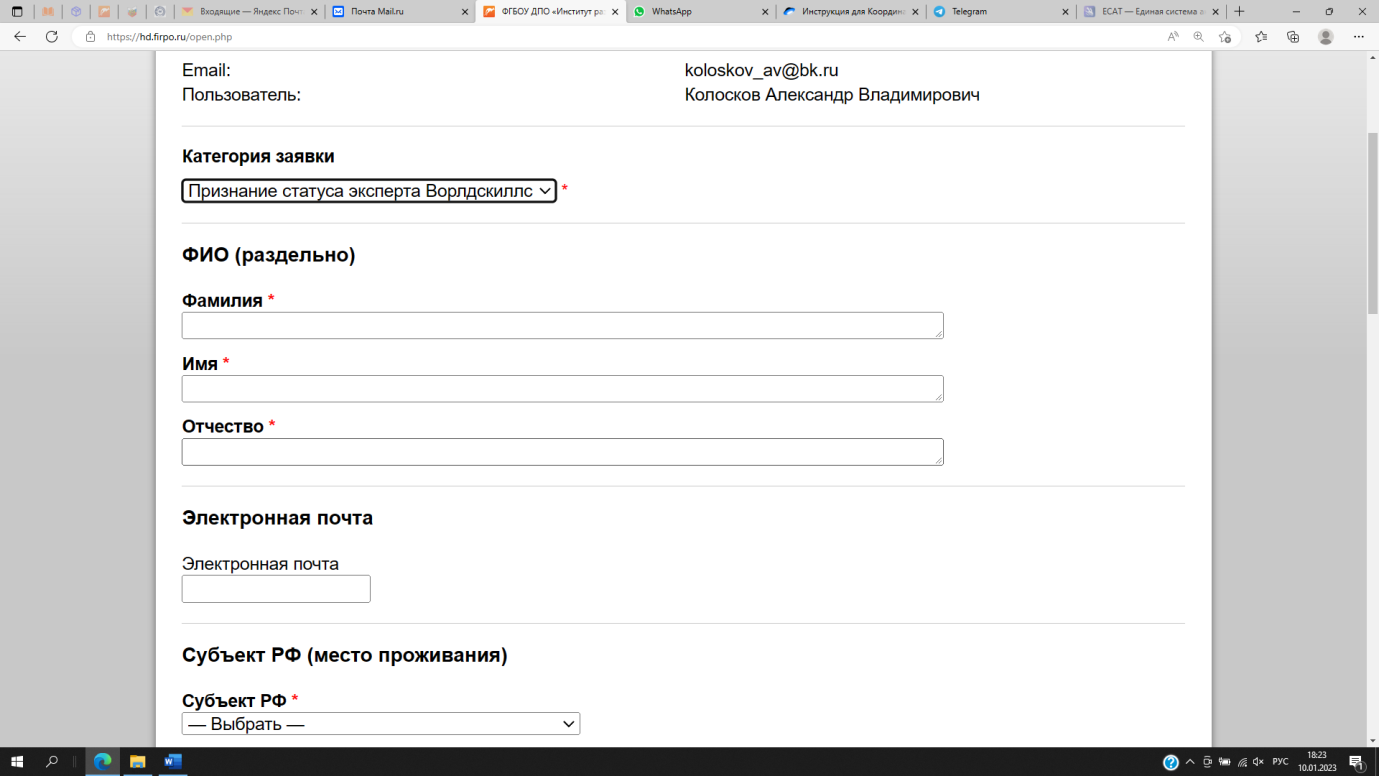 Рисунок 3 - Признание статуса эксперта Ворлдскиллс Пользователь заполняет обязательные поля: - ФИО- Электронная почта- Субъект РФ (выбрать из выпадающего списка)- Свидетельства/сертификаты экспертов:          «Тип документа» - выбрать из выпадающего списка документ, который 
в наличии у пользователя; указать номер документа; загрузить скан-копию документа (рисунок 4).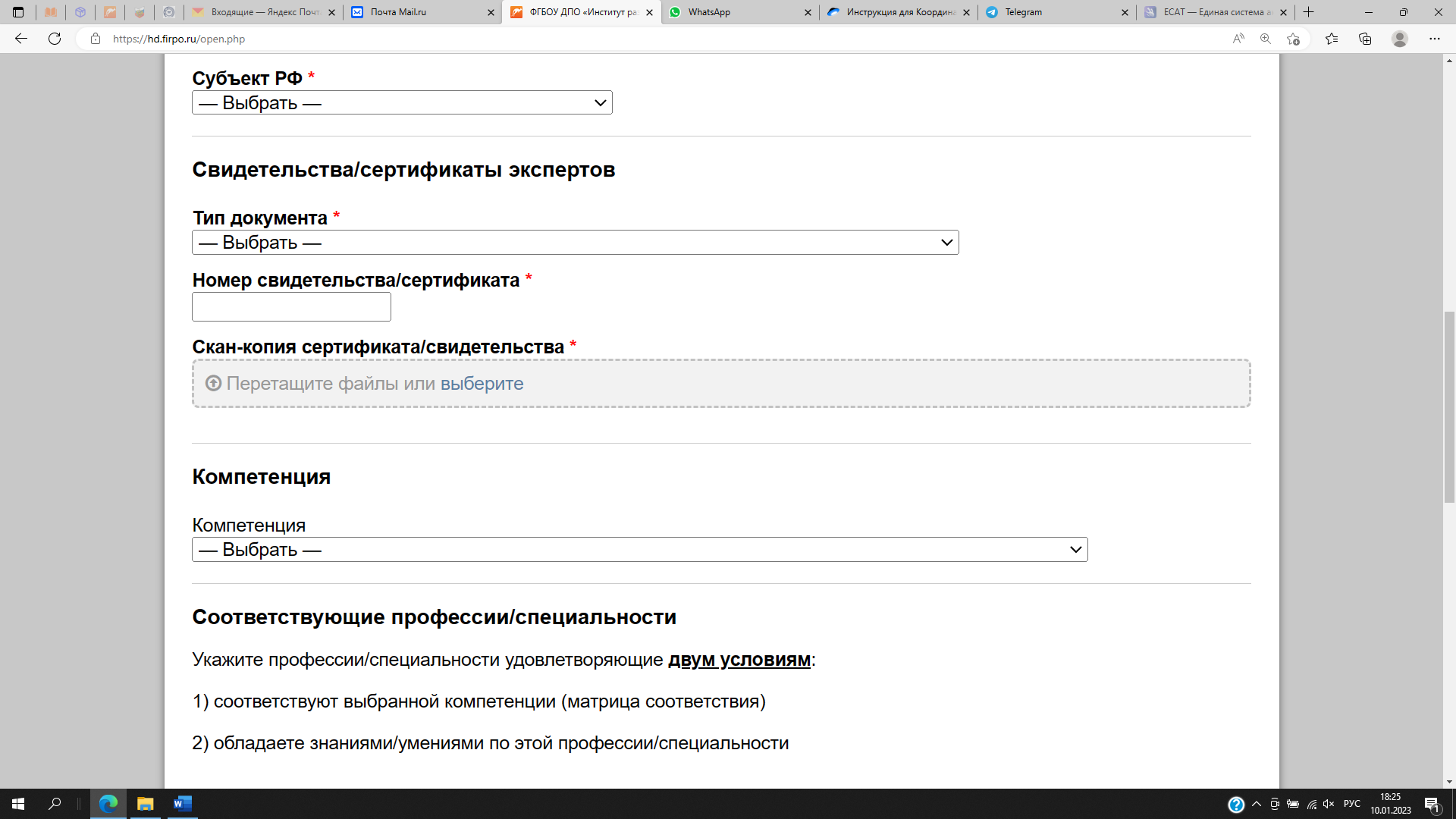 Рисунок 4 - Заполнение формы - Компетенция (выбрать из выпадающего списка (рисунок 5))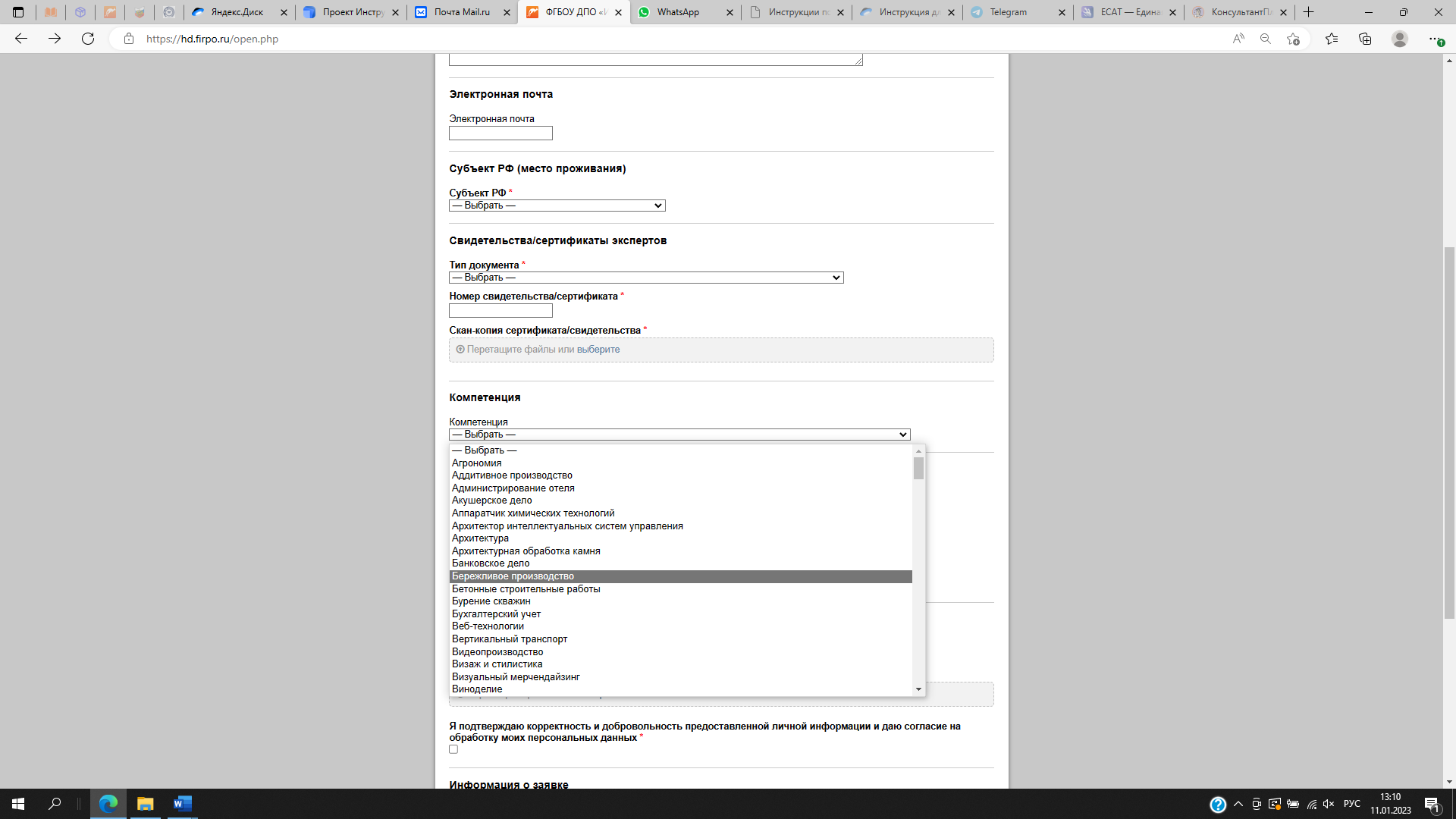 Рис.5 - Заполнение графы «Компетенция»В соответствии с указанными условиями из выпадающего списка выбрать «профессии/специальности» (рисунок 6). 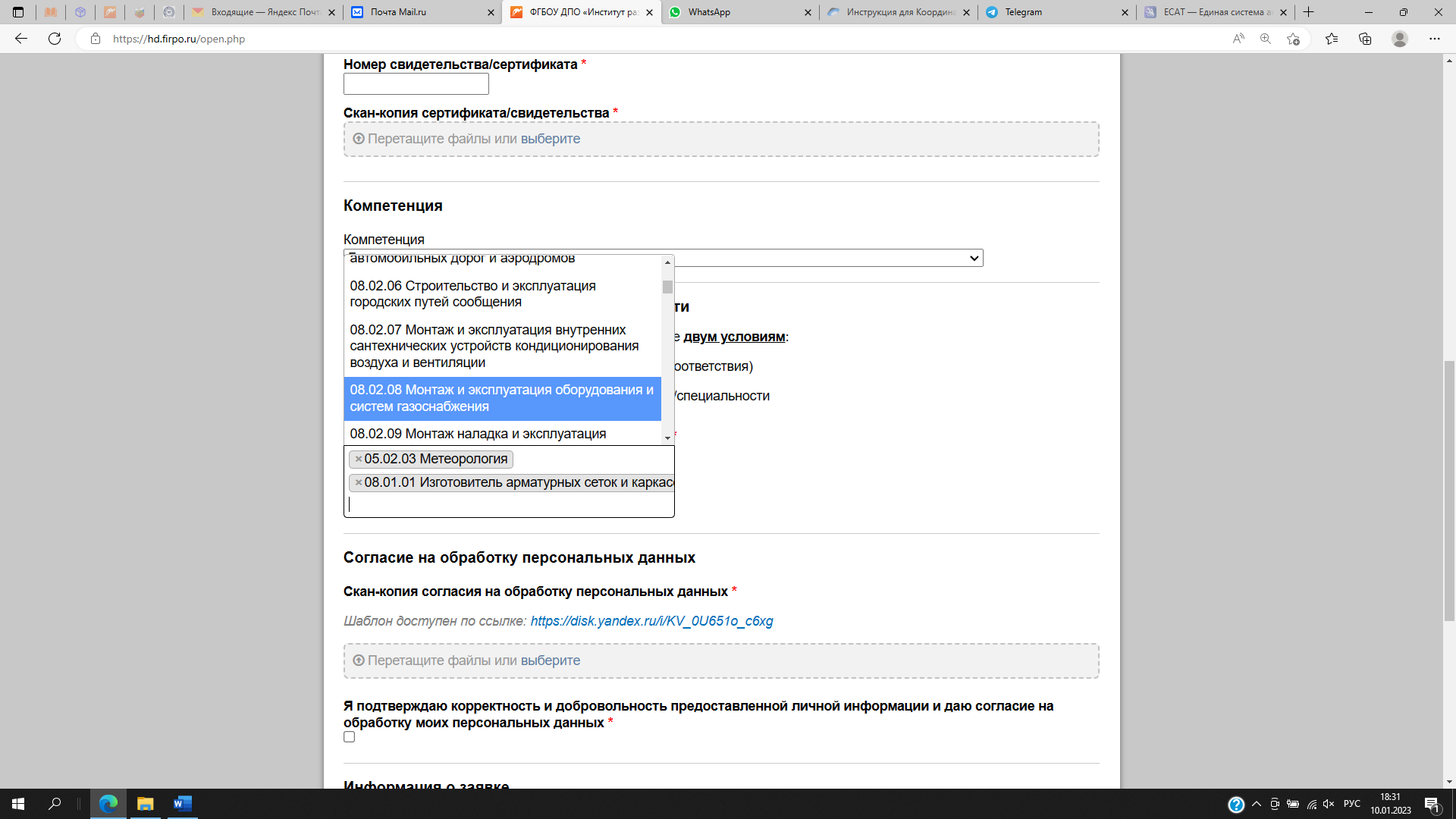 Рисунок 6 - Заполнение формыЗагрузить скан-копию заявления на присвоение статуса эксперта.Загрузить скан-копии документов об образовании.Загрузить скан-копию согласия на обработку персональных данных» рисунок 7).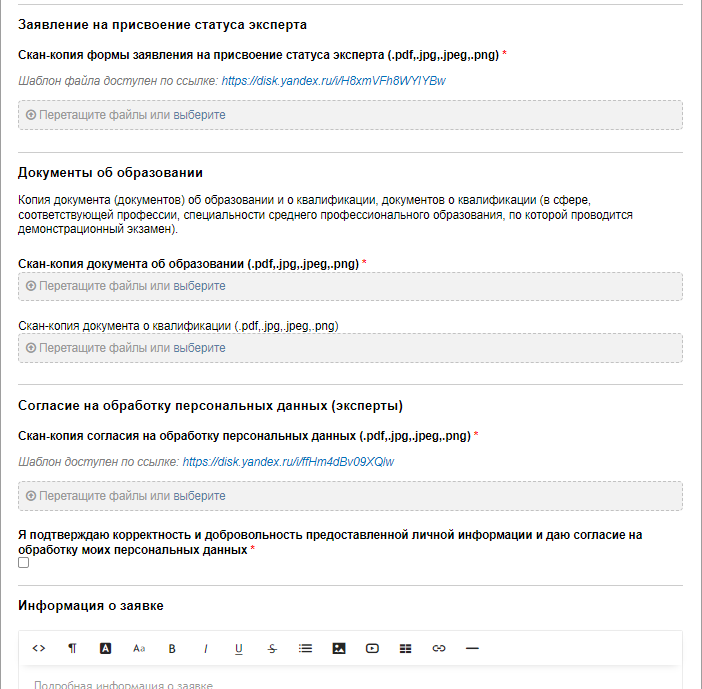 Рисунок 7 – Форма заявления на присвоение статуса экспертаПоставить «V» - «Я подтверждаю корректность и добровольность предоставленной личной информации и даю согласие на обработку моих персональных данных».После корректного заполнения всех полей нажать «Создать новую заявку», откроется окно для проверки введенных данных (рисунок 8).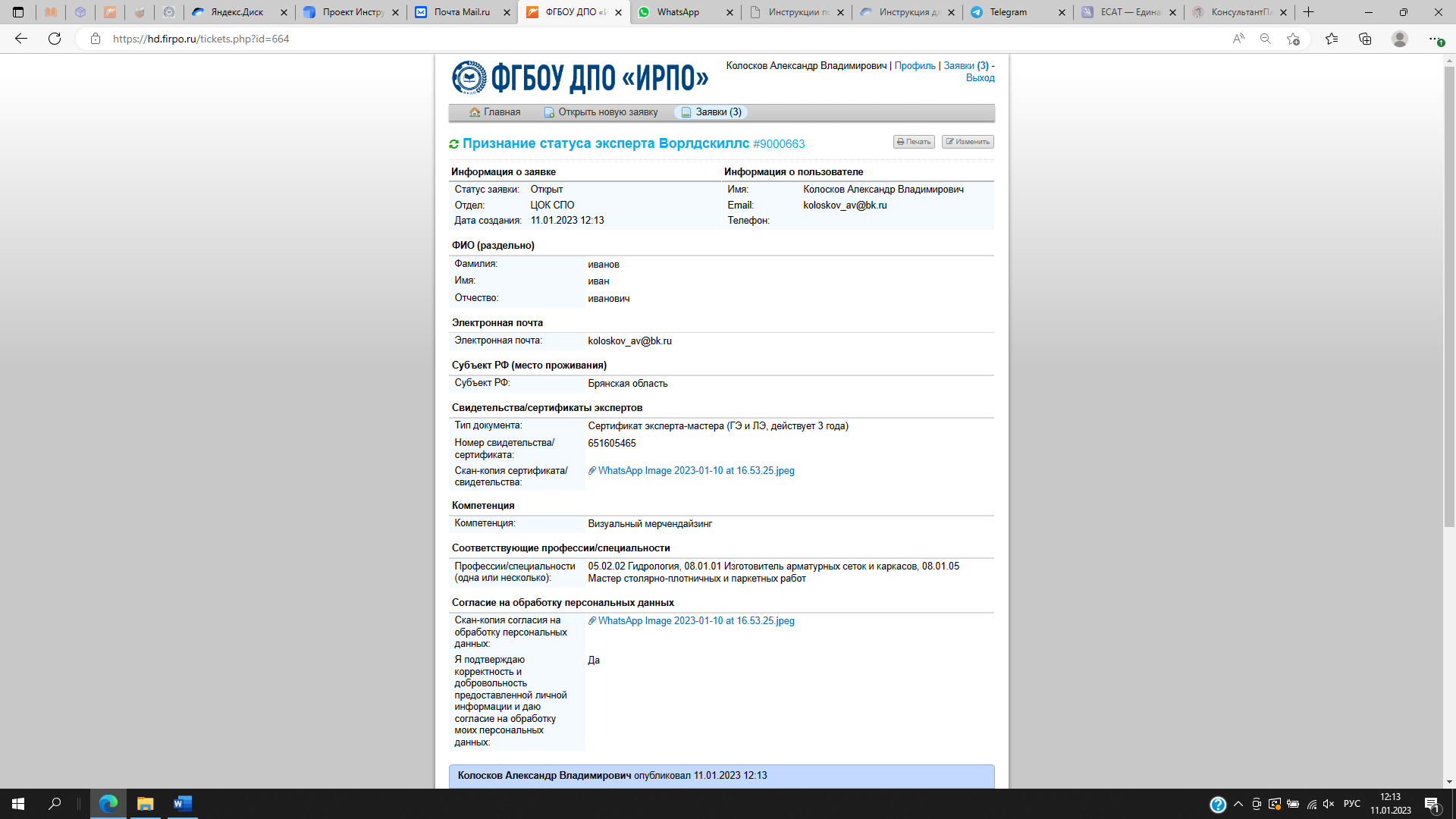 Рисунок 8 - Заполнение формыПосле проверки оператором всех данных заявителя, на указанную в заявке электронную почту придет ответ с решением.